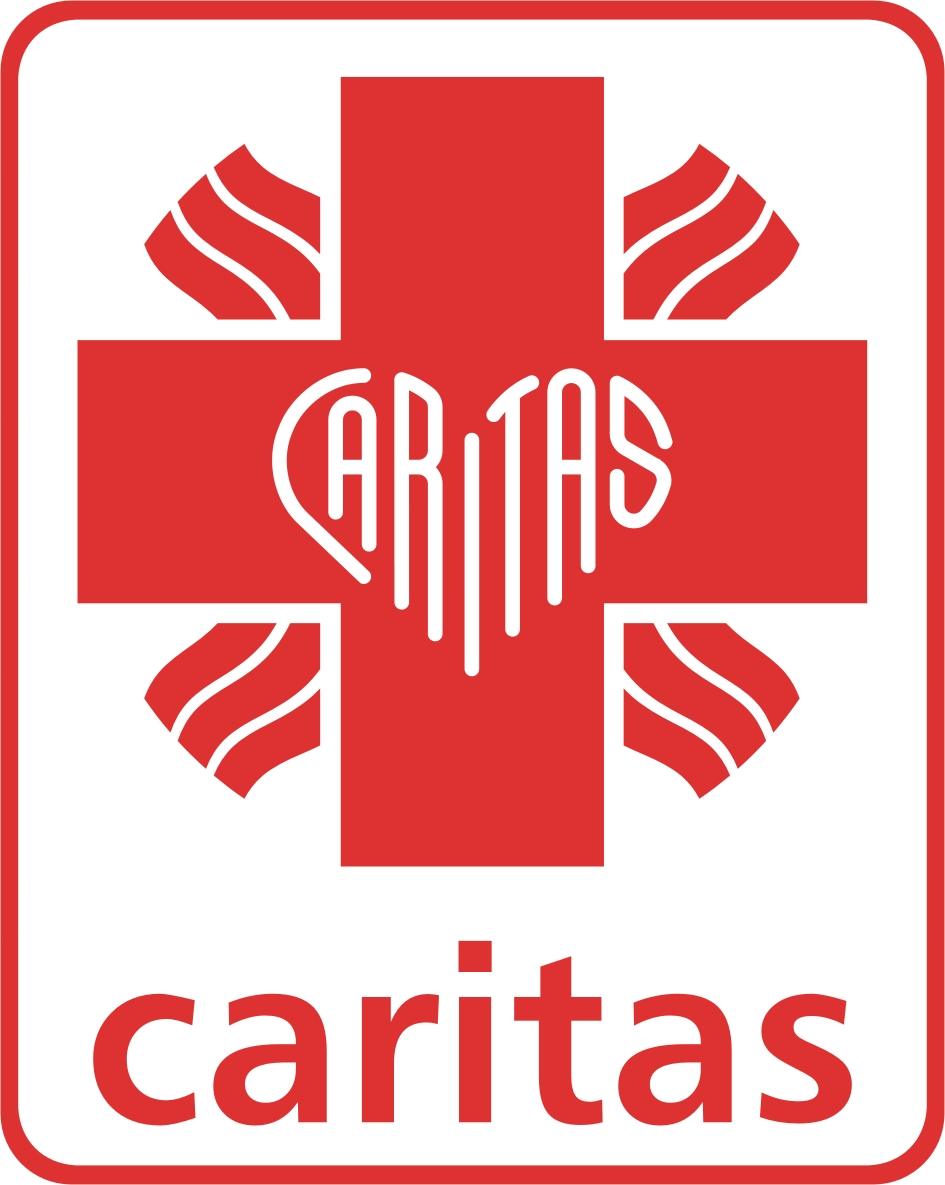 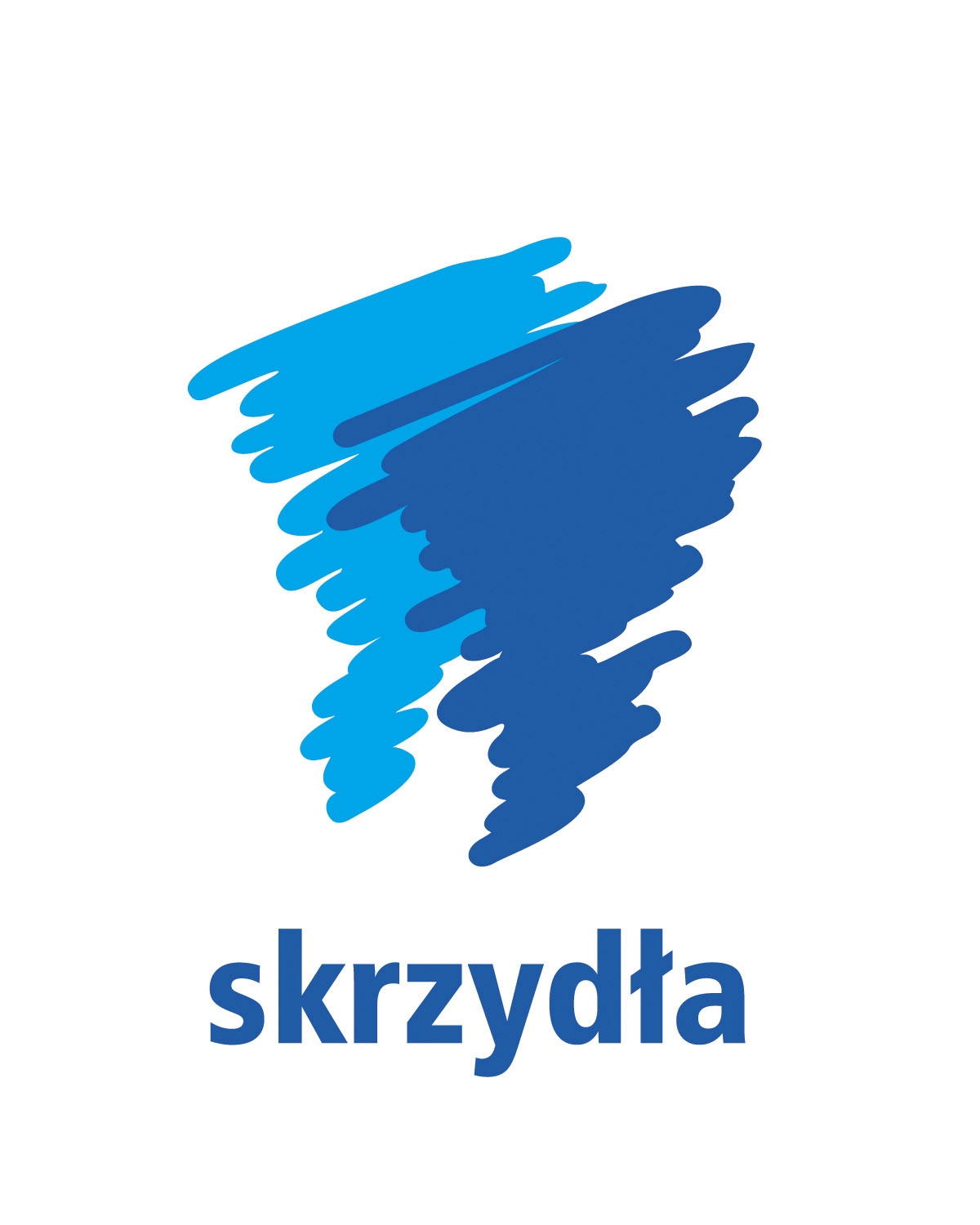 PROGRAM SKRZYDŁADeklaracja dla osób indywidualnychImię i nazwisko: ............................................................................Adres: …………………………………………………….......................................................................telefon: ...........................................................................................e-mail: ............................................................................................Deklaruję regularne wpłacanie kwoty ................. na pokrywanie kosztów związanych 
z utrzymaniem i nauką dziecka w szkole przez okres □ I semestr□ II semestr□ cały rok szkolny_______________________                                           _______________________     Miejscowość i data                                                                        PodpisAdres i numer konta: Caritas Archidiecezji Krakowskiej ul. Ossowskiego 5, 30-656 KRAKÓW
Nr konta: Bank Spółdzielczy Rzemiosła Kraków 58 85890006 0000 0011 1197 0001z dopiskiem: SkrzydłaWyrażam zgodę na przetwarzanie podanych przeze mnie moich danych osobowych, na zasadach określonych w rozporządzeniu o ochronie danych osobowych RODO, w zbiorach prowadzonych przez Caritas  dla celów Programu Skrzydła. Zgodnie z Ustawą z dnia 10 maja 2018 r. o ochronie danych osobowych (Dz.U. 2018 poz. 1000) informuję, że administratorem Pani/Pana danych osobowych jest Caritas Archidiecezji Krakowskiej, zwany dalej Administratorem, dane kontaktowe: tel.: 12 6370712, 12 6380708, adres e-mail: krakow@caritas.pl Dane osobowe będą przetwarzane na podstawie Pani/Pana zgody, w celach związanych z komunikacją pomiędzy Administratorem a Panią/Panem, przez okres niezbędny do zakończenia komunikacji, nie dłużej jednak niż do momentu cofnięcia zgody. W razie takiej konieczności dane mogą być udostępniane podmiotom współpracującym z Administratorem przy realizacji powyższego celu oraz uprawnionym organom. Przysługuje Pani/Panu prawo dostępu do treści swoich danych, ich sprostowania, usunięcia, ograniczenia przetwarzania, przenoszenia, wniesienia sprzeciwu oraz cofnięcia zgody w dowolnym momencie bez wpływu na zgodne z prawem przetwarzanie, którego dokonano na podstawie zgody przed jej cofnięciem.Miejscowość i data...................................................    Podpis.........................................................